CAMBRIA-FRIESLAND BOOSTER CLUB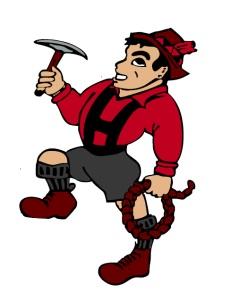 MEETING MINUTES/SECRETARY’S REPORTWednesday, September 4th, 20197:00 PMPresent: Jill Jones, Wally Wiersma, Christa Smits, Kayla Lindert, Kendra Maas, Tyler Lindert, Mike KrubeckPresident Christa Smits called the meeting to order at 7:02 pm, September 4th, 2019SECRETARY’S REPORT:Secretary’s Report for March 2019 was tabled.TREASURER’S REPORT:Treasure’s Report for March 2019 was read and approved by Tyler Lindert/Wally Wiersma.OLD BUSINESS:Locker Room/Concession Stand Update – Lockers on backorder, awaiting concession door, Richelou to be donating items per Mike Krubeck.Field & Gym Sponsorship - Christa Smits will discuss with Joe DeYoung.Dump Run - Successful, salads were made and shifts were covered.ATHLETIC DIRECTOR UPDATE	Co-Athletic Director - Katelin York. She will manage Volleyball, Cross Country and Basketball.	Volt - Being utilized.	MS Boys Basketball Coach is needed.NEW BUSINESSHoops for Hope - Recipient (Organ/Tissue Donor), use towels/scarves (get bids) if okayed with CWC, start to gather donations, meal, Christa Smits will contact CWC.Adult Fun Night - April 4th, 2020. Jill Jones will reserve the date with the fire department. Banners will be done again this year.Sports Programs & Sponsors - 40 plus businesses advertisedGym Mats - It was mentioned that they need replacing. We will evaluate their condition and necessity.	Brat Bash - Football is taking this on. October 11th. Kendra Maas will take money.	Parking Sign - Christa Smits will take care of this with Kathy’s Kustom Embroidery.	Football Yard Light - Awaiting meeting with Tim Raymond regarding school grounds.	Football Banners - Tyler Lindert will discuss with Brad DeYoung	Years in Coaching List - Tyler Lindert will update it as needed.Clothing Orders - Christa Smits will discuss with Kathy’s Kustom Embroidery regarding online options.	Banking - Changing bank to FMUB in Friesland.	Flyer/Brochure - Jill Jones will be making this to distribute to new families.	Shamrock Shuffle - Tied for 1st place.	Newsletter - Christa Smits will put a few things together regarding updates.	Election of Officers:		President - Chrisa Smits		Vice President - Jill Jones	Vice President - Wally Wiersma	Vice President - Mike Krubeck		Treasurer - Tabled		Secretary - TabledFUNDS REQUEST	N/ABooster Club Meeting Schedule: Next meeting October 2nd, 2019 at 7:00 pmMotion to adjourn: Wally Wiersma/Kendra Maas